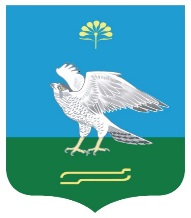 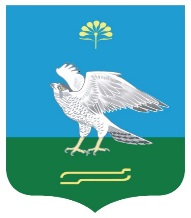 О внесении изменений и дополнений в решение Совета сельского поселения  Большекаркалинский сельсовет от  29.11.2019 г. № 21 «Об утверждении  правил благоустройства территории сельского поселения Большекаркалинский сельсовет муниципального района Миякинский район Республики Башкортостан (включая механизмы вовлечения людей и общественного участия в принятии решений и реализации проектов комплексного благоустройства и развития городской среды)»         В целях организации благоустройства и озеленения территории сельского поселения Большекаркалинский сельсовет, в соответствии с пунктом 19 части 1 статьи 14 Федерального закона от 6 октября 2003 года № 131-ФЗ «Об общих принципах организации местного самоуправления в Российской Федерации», в соответствии  Закона Республики Башкортостан от 09.04.2019 года №95-з «О внесении изменений в Кодекс Республики Башкортостан об административных правонарушениях» Совет  сельского поселения Большекаркалинский сельсовет Решил:     Внести изменения и дополнения в решение Совета сельского поселения от 29.11.2019 г. № 21  «Об утверждении  правил благоустройства территории сельского поселения Большекаркалинский сельсовет муниципального района Миякинский район Республики Башкортостан (включая механизмы вовлечения людей и общественного участия в принятии решений и реализации проектов комплексного благоустройства и развития городской среды)»: Главу 1. 	ОСНОВНЫЕ ПОНЯТИЯ дополнить подпунктом    1.1.20 Придомовые территории жилого дома – это земельный участок, предназначенный для обеспечения жизнеспособности дома. Он состоит из двух частей – то, что находится под домом и то, что расположено вокруг здания. Вторая часть участка предназначена для размещения объектов инфраструктуры, обслуживающих дом, а так же для создания комфортных рекреационных условий. Его следует формировать между отмосткой жилого дома и проездом (придомовые полосы озеленения), между проездом и внешними границами участка: на придомовых полосах - цветники, газоны, вьющиеся растения, компактные группы кустарников, невысоких отдельно стоящих деревьев; на остальной территории участка - свободные композиции и разнообразные приемы озеленения.Главу 10.  ЭКСПЛУАТАЦИЯ ОБЪЕКТОВ БЛАГОУСТРОЙСТВА10.2. 	Уборка территории дополнить подпунктами      10.2.34. Правообладатели земельных участков (собственники земельных участков, землепользователи, землевладельцы и арендаторы земельных участков), расположенных в границах населенных пунктов, садоводческих, огороднических или дачных некоммерческих объединений обязаны производить регулярную уборку мусора и покос травы (рекомендуемая высота травы не более 15 см) придомовых территорий жилого дома в соответствии с действующим законодательством, настоящими Правилами.10.2.35. Домовладельцы должны содержать заборы в технически исправном состоянии, содержать в чистоте и исправном состоянии указатели улиц и номера домов.10.2.36. Запрещается складировать за пределами участка жилого дома  строительные материалы, строительный и другой мусор, дрова, сено, шлак, ветви деревьев, ботву, сельхозинвентарь, кузова и др. запчасти автомобилей (за исключением строительных материалов на период не превышающий один месяц, в случае ведения строительства и не препятствующий свободному проходу и проезду). 10.2.37. Запрещается выливать за пределы участка жилого дома  жидкие отходы.10.2.38. Запрещается устанавливать за пределами участка жилого дома  прицепы, сломанный автотранспорт, сельхозинвентарь.10.2.39. Запрещается выполнять водоотвод талых и дождевых вод с кровель жилых домов, с хозяйственных построек, гаражей, со дворов на улицы, проезды и другие территории общего пользования.10.2.40. Запрещается засыпать кюветы, дренажные канавы, дренажные колодцы. 10.2.41. Запрещается устраивать сеновалы, зольники, угольники, поленницы дров за пределами участка жилого дома. 10.2.42. Запрещается  сжигание листвы и мусора открытым способом.10.2.43. Запрещается замораживание жидких нечистот на  территории участка жилого дома.10.2.44. Дворовые уборные должны быть удалены от жилых домов на расстояние не ближе 20м. и не должны быть в водоохранной зоне (50-100м от реки).        10.2.45. Выгребные колодцы  должны быть водонепроницаемые и располагаться на территории участка жилого дома, если это не возможно и объект будет располагаться за границей участка жилого дома на территории общего пользования, то необходимо получить землеотводные документы в соответствии с действующим земельным законодательством. К заборному люку должен быть обеспечен свободный доступ спецавтотранспорта.      10.2.46. Запрещается складировать тару и запасы товаров у киосков, палаток, павильонов мелкорозничной торговли и магазинов, а также использовать для складирования прилегающие к ним территории. Запрещается осуществлять торговлю на загрязненной территории.            Добавить     раздел	10.11. «Порядок     контроля     за     соблюдением     правил   благоустройства».      Контроль за соблюдением правил осуществляется главой сельского поселения  Большекаркалинский сельсовет МР Миякинский район РБ.       При выявлении нарушения лицо, его выявившее составляет акт с фиксацией нарушений, в том числе с использованием технических средств для фото-, видеофиксации, предписание о необходимости устранения нарушений и устанавливает срок для его устранения. Предписание вручается лицу, допустившему нарушение, в случае невозможности вручения предписание оставляется в почтовом ящике (Приложение).        В срок, установленный в предписании, лицо, допустившее нарушение правил благоустройства обязано сообщить о его устранении в администрацию муниципального образования. При отсутствии сообщения производится выезд на место нарушения и составляется акт с фиксацией нарушений, в том числе с использованием технических средств для фото-, видеофиксации. Акт вручается лицу, допустившему нарушение, в случае невозможности вручения предписание оставляется в почтовом ящике.       Выдача предписания не является обязательным документом для решения вопроса о привлечении к административной ответственности лица, допустившего нарушение.      Добавить раздел  10.12.  «Ответственность за нарушение настоящих Правил»   10.12.1.	 Ответственность   за   нарушение   настоящих   Правил   устанавливается   всоответствии с действующим законодательством Российской Федерации и КоАП Республики Башкортостан по ст. 6.3 . «Нарушение правил благоустройства»  10.12.2.  Применение мер административной ответственности не освобождает лиц, причинивших своими противоправными действиями или бездействием ущерб объектам благоустройства от обязанности возместить нанесенный ущерб в соответствии с действующим законодательств.Обнародовать настоящее решение и разместить на официальном сайте администрации сельского поселения Большекаркалинский  сельсовет.Контроль за исполнением данного решения возложить на постоянную комиссию по земельным вопросам, благоустройству, экологии и ЖКХ.Глава сельского поселения                                                    А.В.Хамидуллинс.Большие Каркалы13 ноября  2020 г.№70